Избирком Хакасии вручил благодарственные письма представителям Общественной палаты республики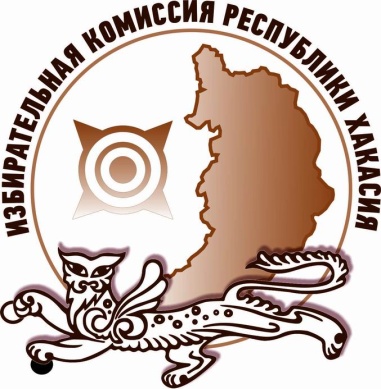 20 декабря 2018 года секретарь Избирательной комиссии Республики Хакасия Ольга Куюкова приняла участие в пленарном заседании Общественной палаты Республики Хакасия по итогам деятельности за 2018 год и направлениям деятельности на 2019 год. Ольга Сергеевна отметила эффективную работу общественных наблюдателей на выборах Президента Российской Федерации, поблагодарила Общественную палату Хакасии за взаимодействие и вручила благодарственные письма Избирательной комиссии Республики Хакасия за организацию общественного контроля на выборах Главы Республики Хакасия, депутатов Верховного Совета Республики Хакасия седьмого созыва и выборах в органы местного самоуправления, прошедших в 2018 году.Отдел общественных связей и информации ИК РХ23-94-37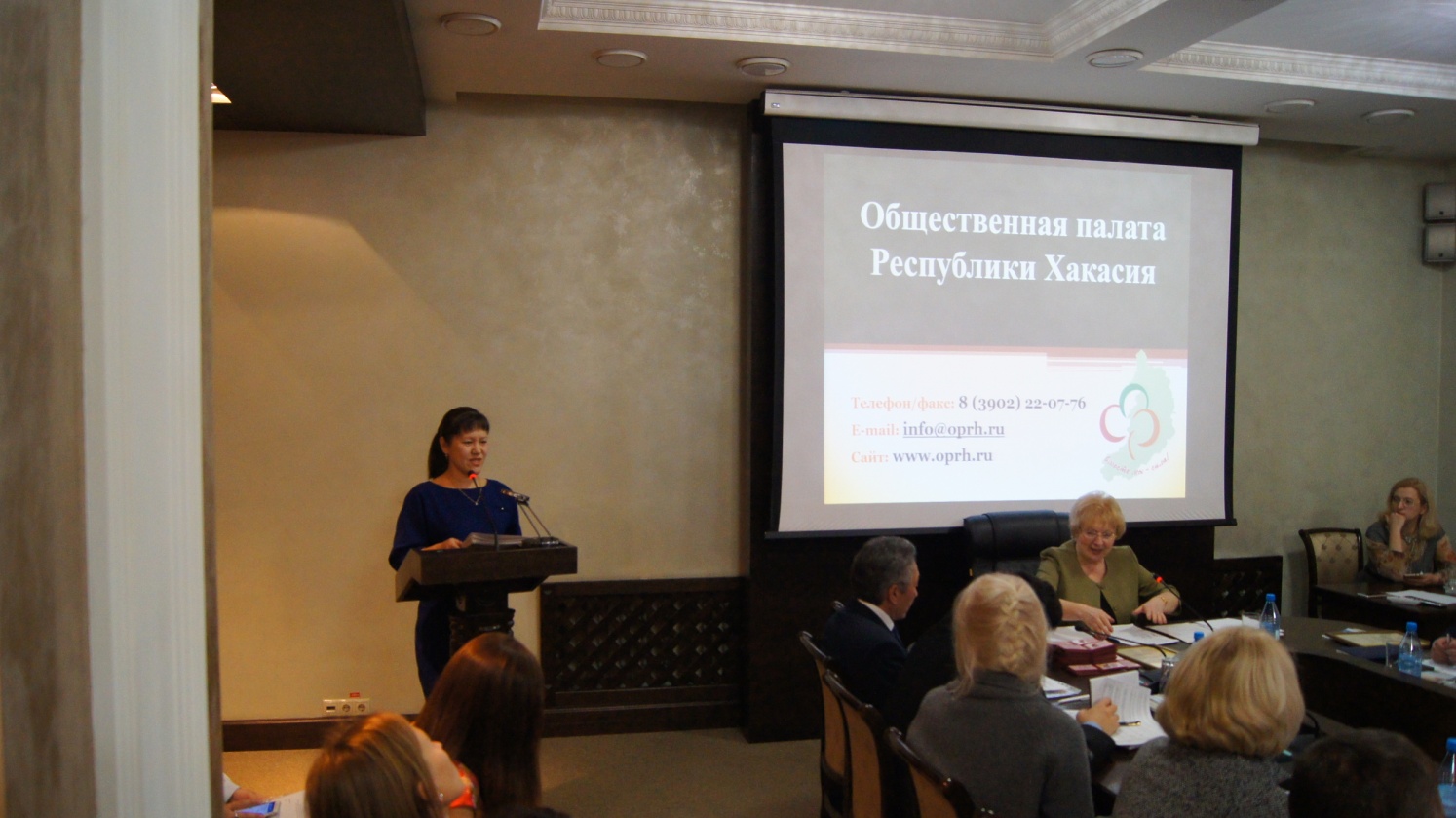 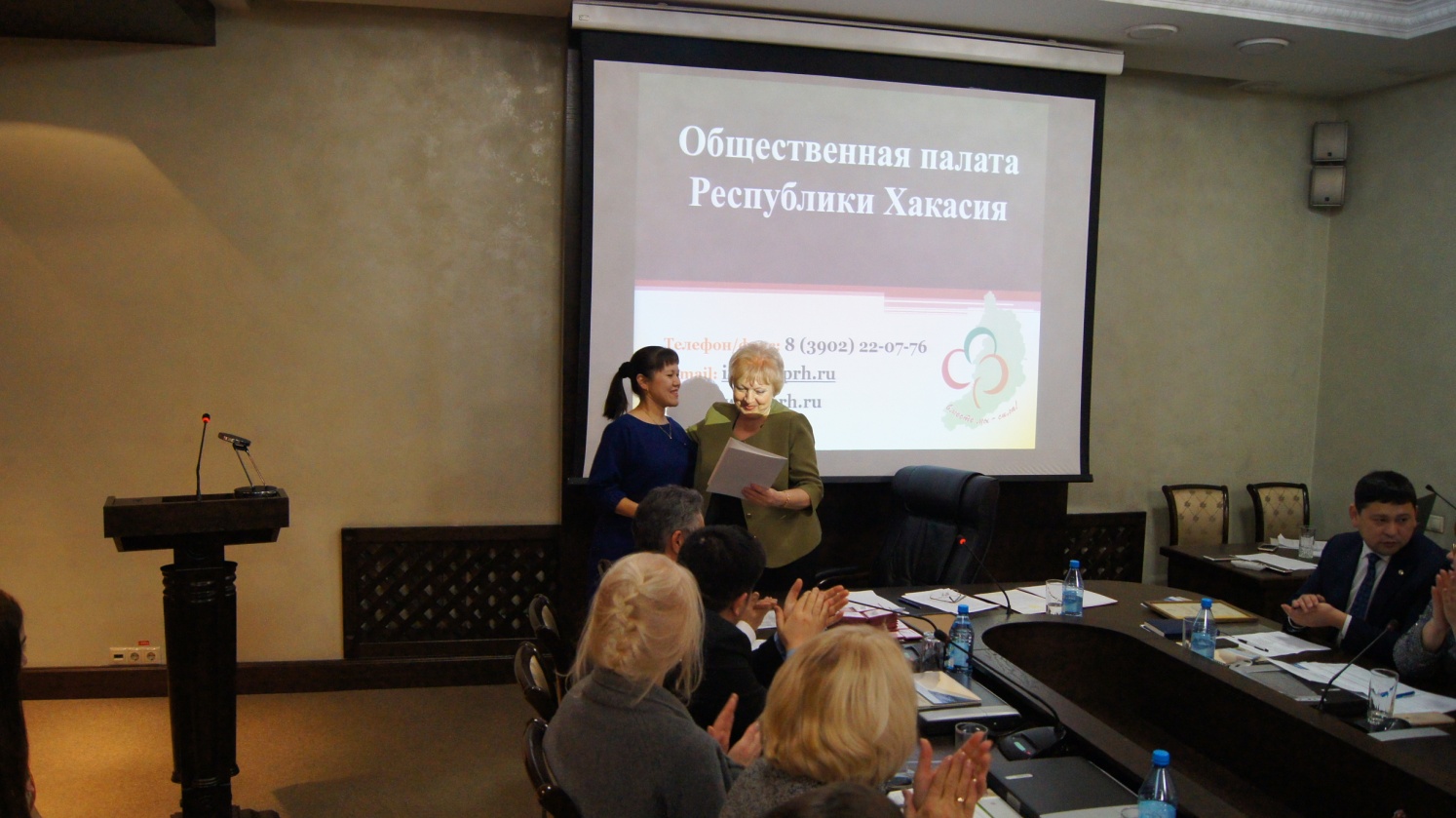 